.Tag. : 2 counts after walls 2 - 6Tag. : 4 counts after walls 3 - 7 - 9Start Dance on Lyrics after 16 counts introS1# SIDE ROCK - CROSS - FLICK - WEAVES2#. JAZZBOX 1/4 - VAUDEVILLES3#. PADDLE 1/2 TURN - FORWARD ROCK - COASTER STEPS4# FORWARD - LOCK - FORWARD LOCK SHUFLE - PIVOT 1/2 - WALK - WALK*TAG ( 2 COUNTS )*SIDE TOUCH - CLOSE TOUCH*TAG ( 4 COUNTS )*V STEPSDancing with Your Heart ❤Contact email :ricoyusran@yahoo.comirene.argoputro@gmail.comTake You Dancing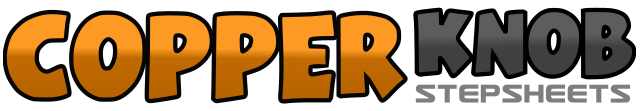 .......Count:32Wall:4Level:Easy Intermediate.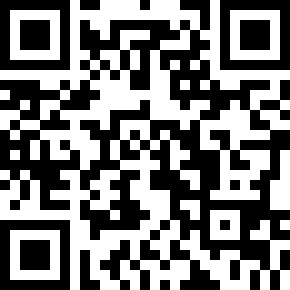 Choreographer:Andrico Yusran (INA) & Irene Argoputro (INA) - July 2020Andrico Yusran (INA) & Irene Argoputro (INA) - July 2020Andrico Yusran (INA) & Irene Argoputro (INA) - July 2020Andrico Yusran (INA) & Irene Argoputro (INA) - July 2020Andrico Yusran (INA) & Irene Argoputro (INA) - July 2020.Music:Take You Dancing - Jason DeruloTake You Dancing - Jason DeruloTake You Dancing - Jason DeruloTake You Dancing - Jason DeruloTake You Dancing - Jason Derulo........1-2Step R to side, recover on L3-4Step R cross over L, L heel up side5-6Step L cross over R, R to side7-8Step L cross behind R, R side touch1-2Step R cross over L, L back3-4Step R 1/4 turn to R , L forward5-6&Step R to side, L cross behind R, R to side7&8L Heel touch diagonal, L ball close beside R, R cross over L ( with double claps )1&2&L side touch , L 1/4 knee up to R , L side touch , L 1/4 knee up to R3&4L side touch , L knee up, L close beside R5-6Step R forward, recover on L7&8Step R back, L close beside R, R forward1-2Step L forward, R lock behind L3&4Step L forward, R lock behind L, L forward5-6Step R forward 1/2 turn to L , L in place7-8Step R walk forward, L forward1-2Step R side touch , R close touch beside L1-4Step R forward diagonal to R , L forward diaagonal to L , R back to center , L close beside R